Neurotransmission Cartoon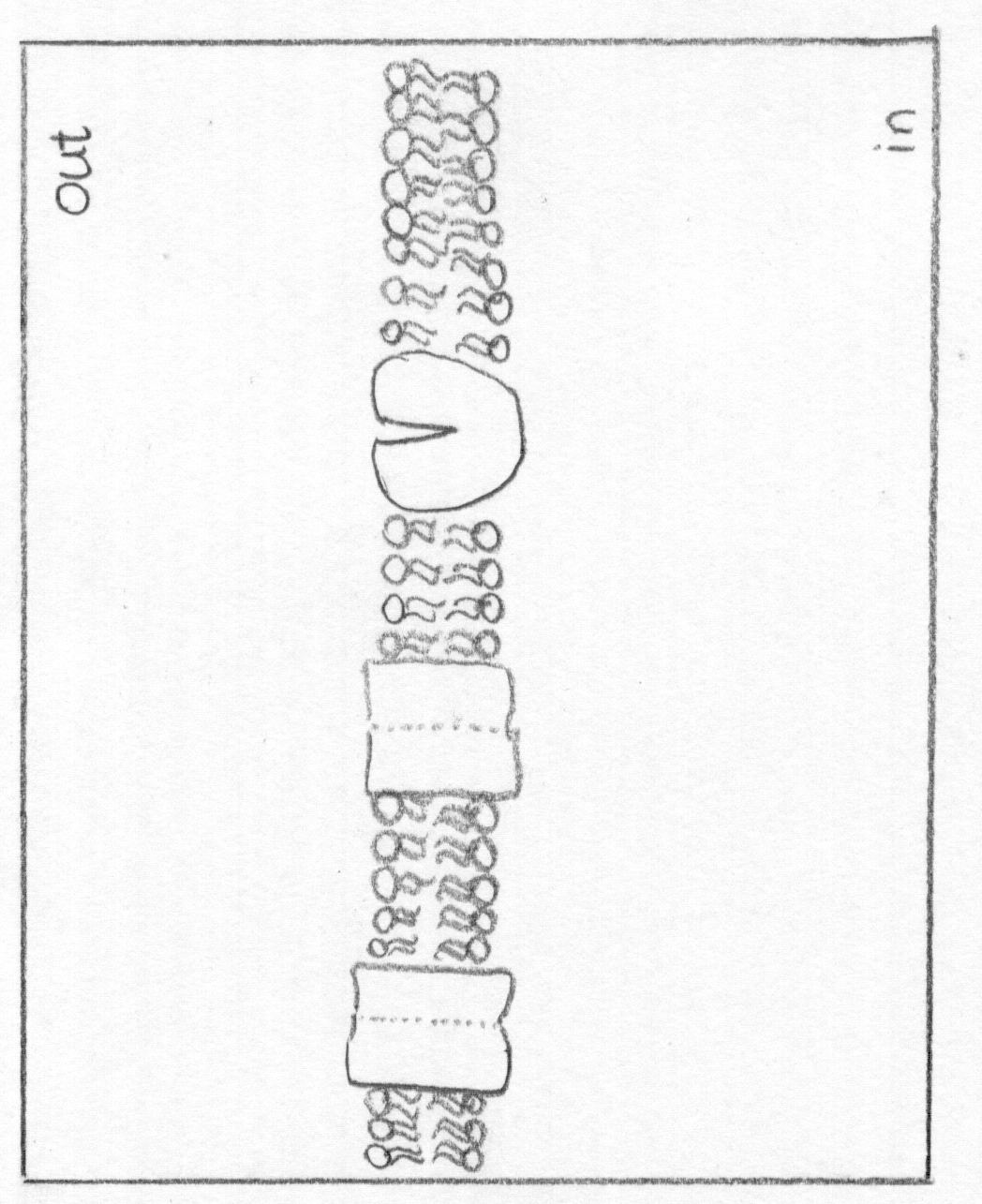 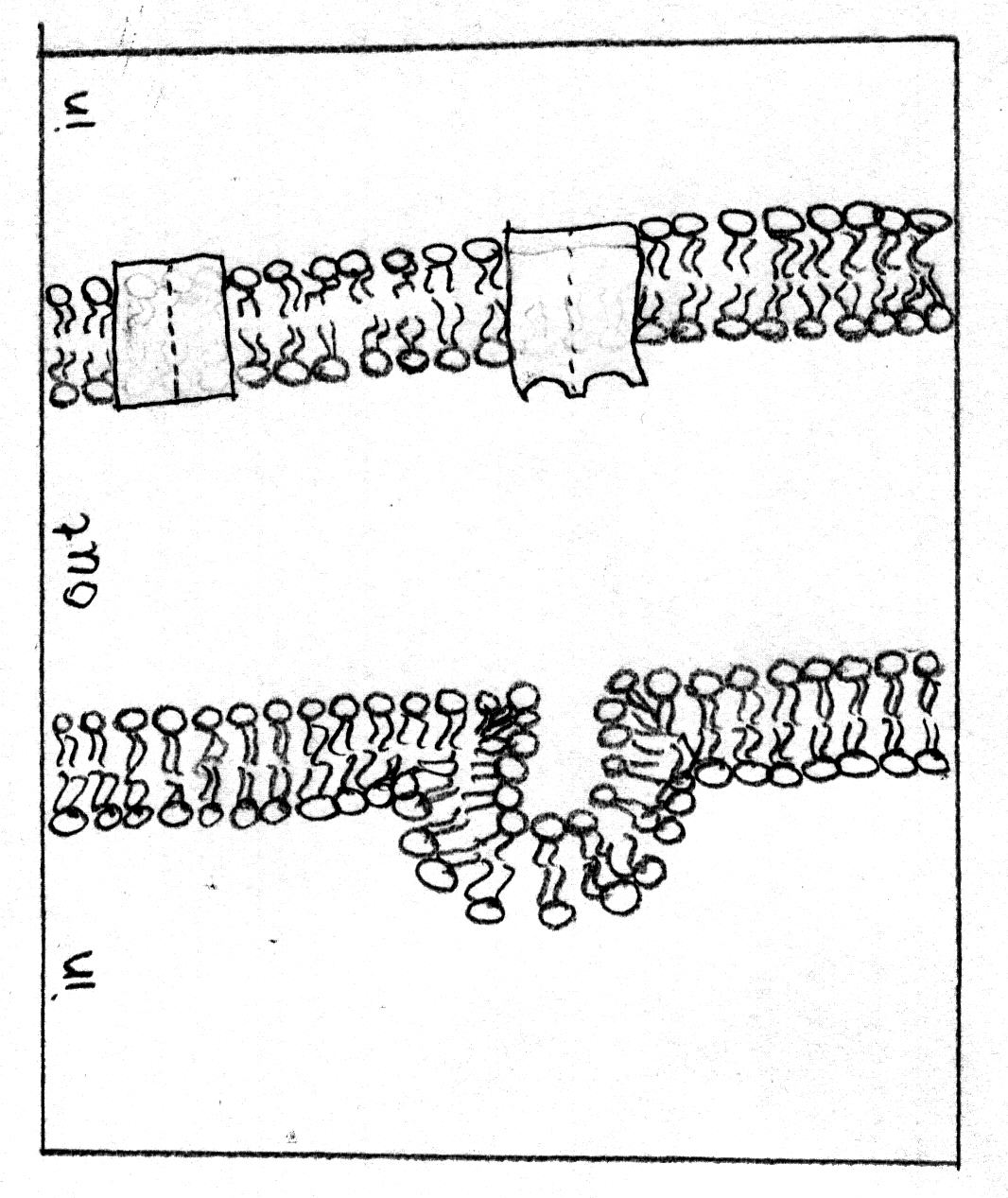 